Sciences	9	Unité 2: La chimie 		Chapitre 3 Test						Nom: ___________________Choix Multiple : (12 points)Quel élément est un non-métal?CalciumCuivreFerHydrogèneCCl4 est la formule pour le composé tétrachlorure de carbone.  Quelle information décrit ce composé? Lequel des choix suivant est un exemple d’un composé commun?CoCH4MgSeLequel est un changement physique?Cuire du painBrûler du boisDissoudre du Kool-Aid dans de l’eauRouille (rust) sur un véhiculeCombien d’éléments sont présent dans les produits de la réaction entre Na2S et NiCl2?2468Le diagramme suivant  représente?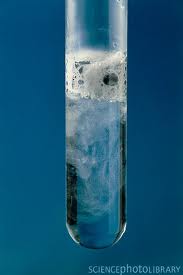 Changement chimiquePropriété chimiqueChangement physiquePropriété physiqueLe sulfate de magnésium contient les éléments suivants; magnésium, souffre, et oxygène avec le ratio 1:1:4.  Quelle est la bonne formule chimique?S4MgOSOMg4MgOS4MgSO4Un composé covalent contient 4 atomes d’hydrogène.  Quel préfixe doit être utilisé pour indiquer la quantité d’atomes d’hydrogène dans le composé?DiNonaHexaTétraLequel est un composé ionique?CaBr2COPCl3SF6Lequel est un composé covalent?CF4CaCl2Fe2O3MgOQuel est le nom commun pour CH4?CarbonateMéthaneSelSucreLequel est un changement chimique?Un morceau de fer coupé en deuxUn morceau de magnésium est brûléDe la peinture qui s’écaille (peels) sur une maisonDu chlorure de sodium qui est dissout dans de l’eau_____________________________________Écrit la bonne formule chimique ou le nom des composés suivants. Indique si le composé est ionique ou covalent. (6 points)											Un composé est un solide à la température de la pièce et conduit de l’électricité quand il est dissout dans de l’eau.  Est-ce que ce composé est ionique ou covalent? Explique ta réponse. (2 points) ___________________________________________________________________________________________________________________________________________________________________________________________________________________________________________________________________________________________________________________________Explique la différence entre un changement physique et un changement chimique.  (2 points) _________________________________________________________________________________________________________________________________________________________________________________________________________________________________________________________________________________________________________________________________________________________________________________________________________________________________________________________Deux solutions (liquides) qui sont incolores et claires sont mélangées ensemble.  Le mélange devient blanc et opaque (cloudy) et des solides se déposent dans le fond du bécher.  Explique si ce changement est un changement physique ou chimique. (3 points) __________________________________________________________________________________________________________________________________________________________________________________________________________________________________________________________________________________________________________________________________________________________________________________________1.2.3.4.5.6.7.8.9.10.11.12.Nombre d’atomesNombre d’élémentsa.23b.23c.52d.52Nom de la formuleFormule chimiqueIonique ou CovalentChlorure de sodiumDioxyde de tétrafluore       SO3LiBr